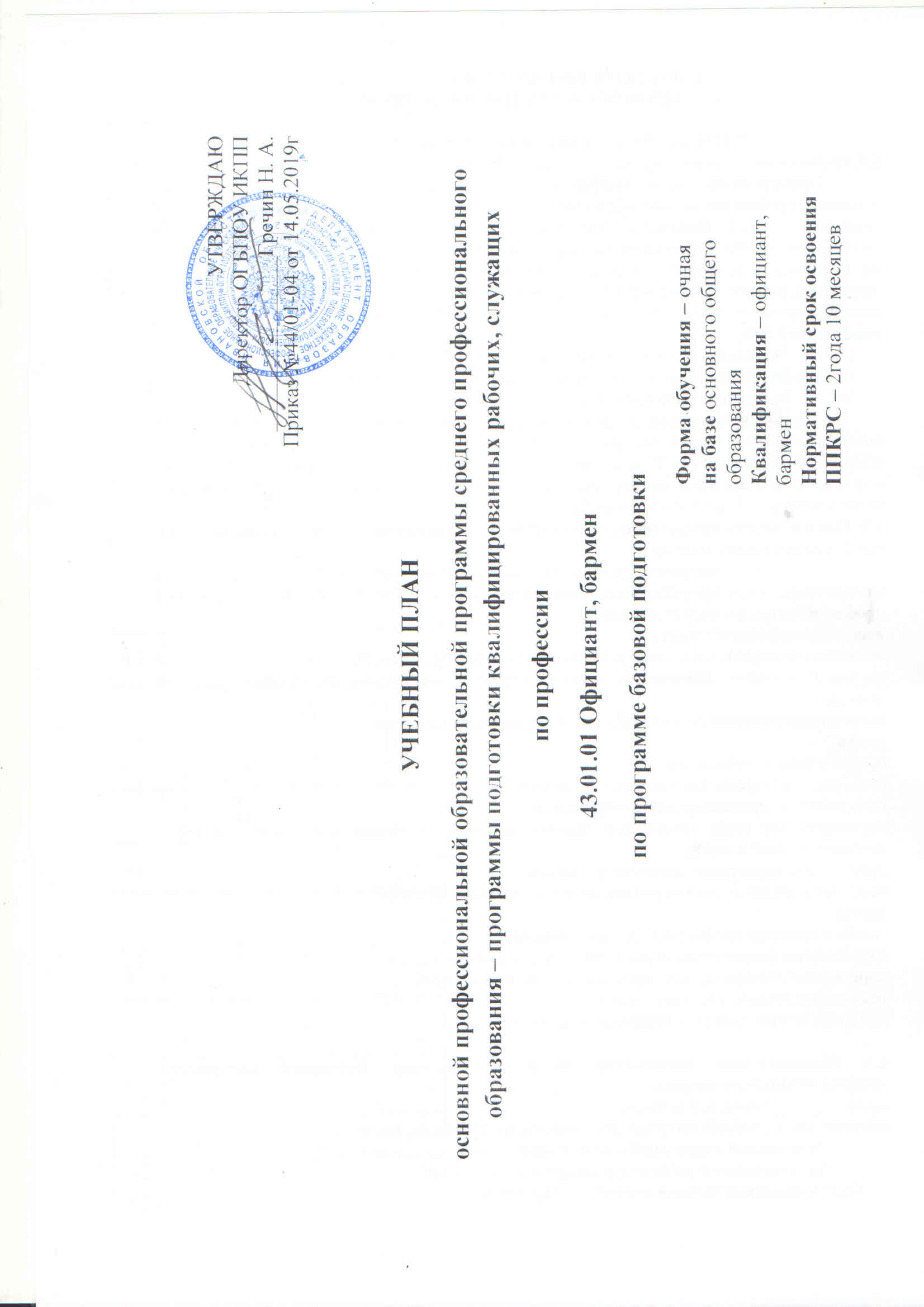 ПОЯСНИТЕЛЬНАЯ ЗАПИСКА к учебному плану по профессии  43.01.01 Официант, барменУчебный план регламентирует порядок реализации программы подготовки квалифицированных рабочих, служащих Учебный план является частью программы подготовки квалифицированных рабочих, служащих  образовательного учреждения, включающей также программы учебных дисциплин, профессиональных модулей, другие материалы, обеспечивающие воспитание и подготовку обучающихся. Учебный план определяет качественные и количественные характеристики ППКРС по профессии. В нем отображается логическая последовательность, объемные параметры учебной нагрузки в целом, по годам обучения и по семестрам; перечень учебных дисциплин, профессиональных модулей и их составных элементов (междисциплинарных курсов, учебной и производственной практик); последовательность изучения учебных дисциплин и профессиональных модулей; виды учебных занятий; распределение различных форм промежуточной аттестации по годам обучения и по семестрам; распределение по семестрам и объемные показатели подготовки и проведения государственной итоговой аттестации. При формировании учебного плана учитывались следующие нормы нагрузки: максимальный объем учебной нагрузки обучающихся составляет 54 академических часа в неделю, включая все виды аудиторной и внеаудиторной учебной работы; максимальный объем обязательной аудиторной учебной нагрузки обучающихся при очной форме обучения составляет 36 академических часов в неделю. Аудиторная нагрузка студентов предполагает проведение теоретических, практических занятий и лабораторных работ. При формировании учебного плана распределяется весь объем времени, отведенного на реализацию ППКРСЗ, включая базовую и вариативную части. Промежуточная аттестация в форме экзамена проводится в день, освобожденный от других форм учебной нагрузки. Промежуточная аттестация в форме зачета или дифференцированного зачета проводится за счет часов, отведенных на освоение соответствующего модуля или дисциплины. Количество экзаменов в учебном году в процессе промежуточной аттестации студентов по очной форме получения образования не превышает – 3, а количество зачетов и дифференцированных зачетов – 10. Продолжительность каникул в зимний период составляет не менее двух неделСводные данные по бюджету времени (в неделях) 2019-2022 по профессии 43.01.01 Официант, барменКалендарный учебный график на 2019-2022 учебные годыПрофессия 43.01.01 Официант, бармен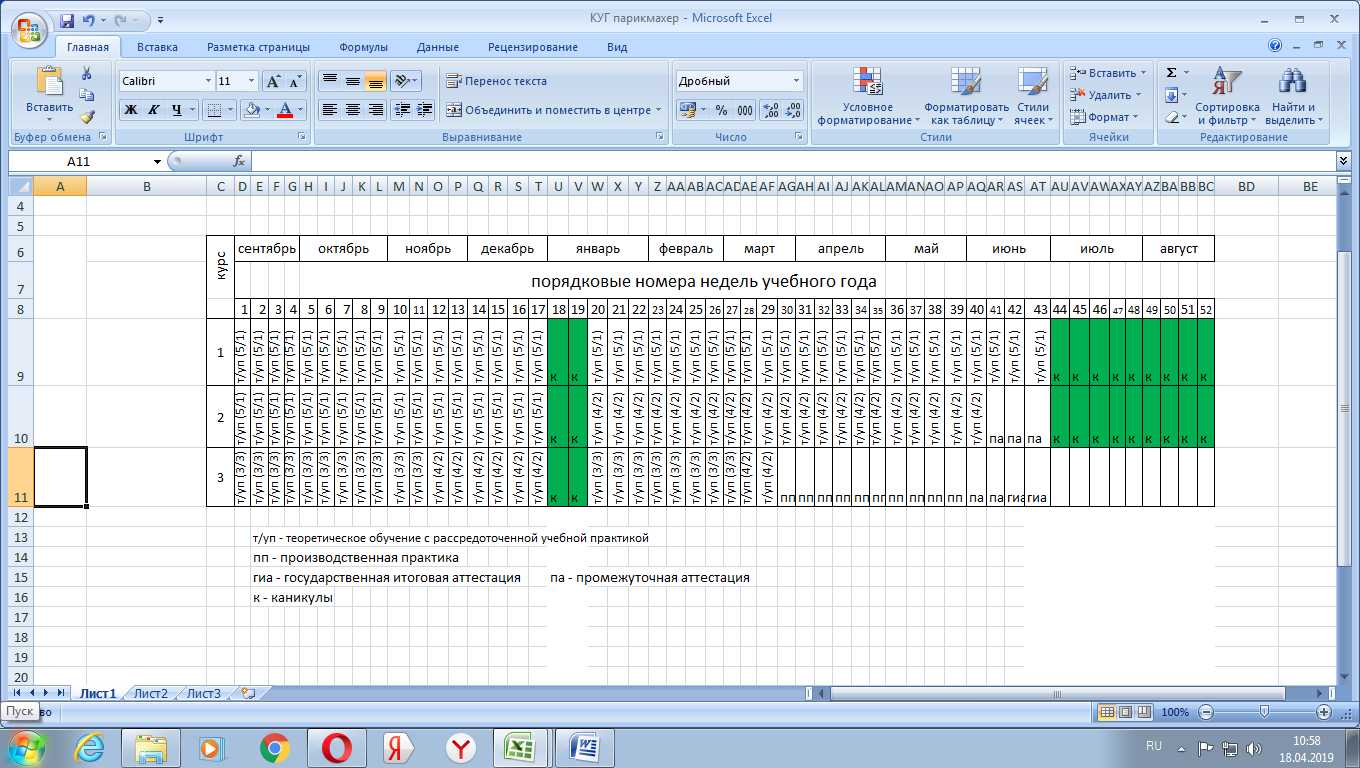 курсОбучение по дисциплинам и междисциплинарным курсамУчебная практикаПроизводственная практикаПромежуточная аттестацияГосударственная итоговая аттестацияканикулыВсего по курсам123456781347---1152228103-1152315121022243всего в часах/неделях2772/771044/29360/10180/572/224147План учебного процесса профессия 43.01.01. Официант, бармен План учебного процесса профессия 43.01.01. Официант, бармен План учебного процесса профессия 43.01.01. Официант, бармен План учебного процесса профессия 43.01.01. Официант, бармен План учебного процесса профессия 43.01.01. Официант, бармен План учебного процесса профессия 43.01.01. Официант, бармен План учебного процесса профессия 43.01.01. Официант, бармен План учебного процесса профессия 43.01.01. Официант, бармен План учебного процесса профессия 43.01.01. Официант, бармен План учебного процесса профессия 43.01.01. Официант, бармен План учебного процесса профессия 43.01.01. Официант, бармен План учебного процесса профессия 43.01.01. Официант, бармен План учебного процесса профессия 43.01.01. Официант, бармен План учебного процесса профессия 43.01.01. Официант, бармен ИндексНаименование циклов, дисциплин, профессиональных модулей, МДК, практикФормы промежуточной аттестацииУчебная нагрузка обучающихся (час.)Учебная нагрузка обучающихся (час.)Учебная нагрузка обучающихся (час.)Учебная нагрузка обучающихся (час.)Учебная нагрузка обучающихся (час.)Распределение обязательной нагрузки по курсам и семестрам (час. в семестр)Распределение обязательной нагрузки по курсам и семестрам (час. в семестр)Распределение обязательной нагрузки по курсам и семестрам (час. в семестр)Распределение обязательной нагрузки по курсам и семестрам (час. в семестр)Распределение обязательной нагрузки по курсам и семестрам (час. в семестр)Распределение обязательной нагрузки по курсам и семестрам (час. в семестр)вариативная частьИндексНаименование циклов, дисциплин, профессиональных модулей, МДК, практикФормы промежуточной аттестациимаксимальнаяСамостоятельная работаОбязательная аудиторнаяОбязательная аудиторнаяОбязательная аудиторнаяI курсI курсII курсII курсIII курсIII курсвариативная частьИндексНаименование циклов, дисциплин, профессиональных модулей, МДК, практикФормы промежуточной аттестациимаксимальнаяСамостоятельная работавсего занятийв т. ч.в т. ч.1 сем.2 сем.3 сем.4 сем.5 сем.6 сем.вариативная частьИндексНаименование циклов, дисциплин, профессиональных модулей, МДК, практикФормы промежуточной аттестациимаксимальнаяСамостоятельная работавсего занятийв т. ч.в т. ч.172417241724вариативная частьИндексНаименование циклов, дисциплин, профессиональных модулей, МДК, практикФормы промежуточной аттестациимаксимальнаяСамостоятельная работавсего занятийв т. ч.в т. ч.нед.нед.нед.нед.нед.нед.вариативная частьИндексНаименование циклов, дисциплин, профессиональных модулей, МДК, практикФормы промежуточной аттестациимаксимальнаяСамостоятельная работавсего занятийлекцийлаб. и практ. занятий612864612864612864144123456789101112131415ОУД.00Общеобразовательный учебный цикл/4/4/3/11/2/4/3078102620521287765366495440445171135Общие базовые/2/2/1/6/1/-/135745190645944716824918526836ОУД.01Русский язык  дз/-/-/э/-/-/17157114912334233423ОУД.02Литература./-/дз/-/дз/-/-/256851711442734733430ОУД.03Иностранный язык/-/-/-/дз/-/-/2568517117126463465ОУД.04История/-/-/-/дз/-/-/256851711224923392584ОУД.05Физическая культура/з/з/з/дз/-/-/256851711016134484148ОУД.06ОБЖ/-/-/-/дз/-/-/1083672621017201718ОУД.07Астрономия/-/-/-/-/дз/-/54183630636По выбору из обязательных предметных областей (базовые)/-/2/1/3/-/1/632212420349718511693541755ОУД.08Обществознание/-/-/-/дз/-/-/144489688817341728ОУД.09Естествознание272921801334751634026Химия/-/-/дз/-/-/-/8328554510172117Биология/-/дз/-/-/-/-/58203828101721Физика/-/дз/-/дз/-/-/1314487602717212326ОУД.10География/-/-/-/-/-/дз/10836726481755ОУД.11Экология/-/-/-/дз/-/-/1083672648171936По выбору из обязательных предметных областей (профильные)/2/-/1/2/-/1/8732915823422401131301621233420ОУД.12Математика/дз/-/-/э/-/-/4281432851869968627778ОУД.13Информатика/-/-/дз/-/-/-/16254108108284634ОУД.14Экономика  /-/-/-/-/-/дз/1334489692017183420ОУД.15Право/дз/-/-/э/-/-/15050100871317223427Дополнительные учебные дисциплины/-/-/-/-/1/2/2167214413778460УД.01Основы финансовой грамотности/-/-/-/-/дз/-/54183634236УД.02Экология моего края/-/-/-/-/-/дз/7224484351434УД.03История родного края/-/-/-/-/-/дз/903060603426Обязательная часть учебных циклов ППКРС и раздел "Физическая культура"1/3/0/2/2/41080360720458262144225705916557144ОП.00.Общепрофессиональный учебный цикл0/2/0/1/1/13871292581619751621915931860ОП.01Основы культуры профессионального общения/-/-/-/-/-/дз/11237755124571820ОП.02Основы физиологии питания, санитарии и гигиены/-/-/-/Э/-/-/101346743241518191520ОП.03Товароведение пищевых продуктов/-/дз/-/-/-/-/6020402218182210ОП.04Правовые основы профессиональной деятельности/-/дз/-/-/-/-/6020402218182210ОП.05Безопасность жизнедеятельности/-/-/-/-/дз/-/541836231336П.00Профессиональный учебный цикл 1/1/0/1/0/3613191422294128931635144323984ПМ.00Профессиональные модули1/1/0/1/0/3613191422294128931635144323984ПМ.01Обслуживание потребителей организаций общественного питанияЭ(к)30996213139749312042МДК.01.01Организация и технология обслуживания в общественном питании/дз/дз/-/-/-/-/30996213139749312042УП.01Учебная практика/-/-/-/дз/-/-/600600102144102252ПП.01Производственная практика/-/-/-/-/-/дз/180180180ПМ.02Обслуживание потребителей за барной стойкой, буфетом с приготовлением смешанных напитков и простых закусокЭ(к)3049520915554435144323942МДК.02.01Организация и технология обслуживания в барах, буфетах/-/-/-/-/-/Э/3049520915554435144323942УП.02Учебная практика/-/-/-/-/-/дз/444444276168ПП.02Производственная практика/-/-/-/-/-/дз/180180180ФК.00Физическая культура/-/-/-/-/дз/-/80404033740ГИАГосударственная итоговая аттестация2нед.дисциплиндисциплин41755745946030415360Консультации: по 4 часа на одного обучающегося на каждый учебный годКонсультации: по 4 часа на одного обучающегося на каждый учебный годКонсультации: по 4 часа на одного обучающегося на каждый учебный годКонсультации: по 4 часа на одного обучающегося на каждый учебный годКонсультации: по 4 часа на одного обучающегося на каждый учебный годМДКМДК931635144323984Государственная итоговая аттестация:                                                                                                   Выпускная квалификационная работа (письменная экзаменационная работа, выпускная практическая квалификационная работа)Государственная итоговая аттестация:                                                                                                   Выпускная квалификационная работа (письменная экзаменационная работа, выпускная практическая квалификационная работа)Государственная итоговая аттестация:                                                                                                   Выпускная квалификационная работа (письменная экзаменационная работа, выпускная практическая квалификационная работа)Государственная итоговая аттестация:                                                                                                   Выпускная квалификационная работа (письменная экзаменационная работа, выпускная практическая квалификационная работа)Государственная итоговая аттестация:                                                                                                   Выпускная квалификационная работа (письменная экзаменационная работа, выпускная практическая квалификационная работа)учебной практикиучебной практики102144102252276168Государственная итоговая аттестация:                                                                                                   Выпускная квалификационная работа (письменная экзаменационная работа, выпускная практическая квалификационная работа)Государственная итоговая аттестация:                                                                                                   Выпускная квалификационная работа (письменная экзаменационная работа, выпускная практическая квалификационная работа)Государственная итоговая аттестация:                                                                                                   Выпускная квалификационная работа (письменная экзаменационная работа, выпускная практическая квалификационная работа)Государственная итоговая аттестация:                                                                                                   Выпускная квалификационная работа (письменная экзаменационная работа, выпускная практическая квалификационная работа)Государственная итоговая аттестация:                                                                                                   Выпускная квалификационная работа (письменная экзаменационная работа, выпускная практическая квалификационная работа)производственной практикипроизводственной практики360Государственная итоговая аттестация:                                                                                                   Выпускная квалификационная работа (письменная экзаменационная работа, выпускная практическая квалификационная работа)Государственная итоговая аттестация:                                                                                                   Выпускная квалификационная работа (письменная экзаменационная работа, выпускная практическая квалификационная работа)Государственная итоговая аттестация:                                                                                                   Выпускная квалификационная работа (письменная экзаменационная работа, выпускная практическая квалификационная работа)Государственная итоговая аттестация:                                                                                                   Выпускная квалификационная работа (письменная экзаменационная работа, выпускная практическая квалификационная работа)Государственная итоговая аттестация:                                                                                                   Выпускная квалификационная работа (письменная экзаменационная работа, выпускная практическая квалификационная работа)промежуточная аттестацияпромежуточная аттестация10872Государственная итоговая аттестация:                                                                                                   Выпускная квалификационная работа (письменная экзаменационная работа, выпускная практическая квалификационная работа)Государственная итоговая аттестация:                                                                                                   Выпускная квалификационная работа (письменная экзаменационная работа, выпускная практическая квалификационная работа)Государственная итоговая аттестация:                                                                                                   Выпускная квалификационная работа (письменная экзаменационная работа, выпускная практическая квалификационная работа)Государственная итоговая аттестация:                                                                                                   Выпускная квалификационная работа (письменная экзаменационная работа, выпускная практическая квалификационная работа)Государственная итоговая аттестация:                                                                                                   Выпускная квалификационная работа (письменная экзаменационная работа, выпускная практическая квалификационная работа)ГИА72Государственная итоговая аттестация:                                                                                                   Выпускная квалификационная работа (письменная экзаменационная работа, выпускная практическая квалификационная работа)Государственная итоговая аттестация:                                                                                                   Выпускная квалификационная работа (письменная экзаменационная работа, выпускная практическая квалификационная работа)Государственная итоговая аттестация:                                                                                                   Выпускная квалификационная работа (письменная экзаменационная работа, выпускная практическая квалификационная работа)Государственная итоговая аттестация:                                                                                                   Выпускная квалификационная работа (письменная экзаменационная работа, выпускная практическая квалификационная работа)Государственная итоговая аттестация:                                                                                                   Выпускная квалификационная работа (письменная экзаменационная работа, выпускная практическая квалификационная работа)Экзаменов Экзаменов 41ИТОГО:4158 часов 
внеаудиторная самостоятельная работа:1386 часовИТОГО:4158 часов 
внеаудиторная самостоятельная работа:1386 часовИТОГО:4158 часов 
внеаудиторная самостоятельная работа:1386 часовИТОГО:4158 часов 
внеаудиторная самостоятельная работа:1386 часовИТОГО:4158 часов 
внеаудиторная самостоятельная работа:1386 часовЭкзаменов (квалификационных)Экзаменов (квалификационных)2ИТОГО:4158 часов 
внеаудиторная самостоятельная работа:1386 часовИТОГО:4158 часов 
внеаудиторная самостоятельная работа:1386 часовИТОГО:4158 часов 
внеаудиторная самостоятельная работа:1386 часовИТОГО:4158 часов 
внеаудиторная самостоятельная работа:1386 часовИТОГО:4158 часов 
внеаудиторная самостоятельная работа:1386 часовДифф.зачетовДифф.зачетов462947ИТОГО:4158 часов 
внеаудиторная самостоятельная работа:1386 часовИТОГО:4158 часов 
внеаудиторная самостоятельная работа:1386 часовИТОГО:4158 часов 
внеаудиторная самостоятельная работа:1386 часовИТОГО:4158 часов 
внеаудиторная самостоятельная работа:1386 часовИТОГО:4158 часов 
внеаудиторная самостоятельная работа:1386 часовЗачетовЗачетов111